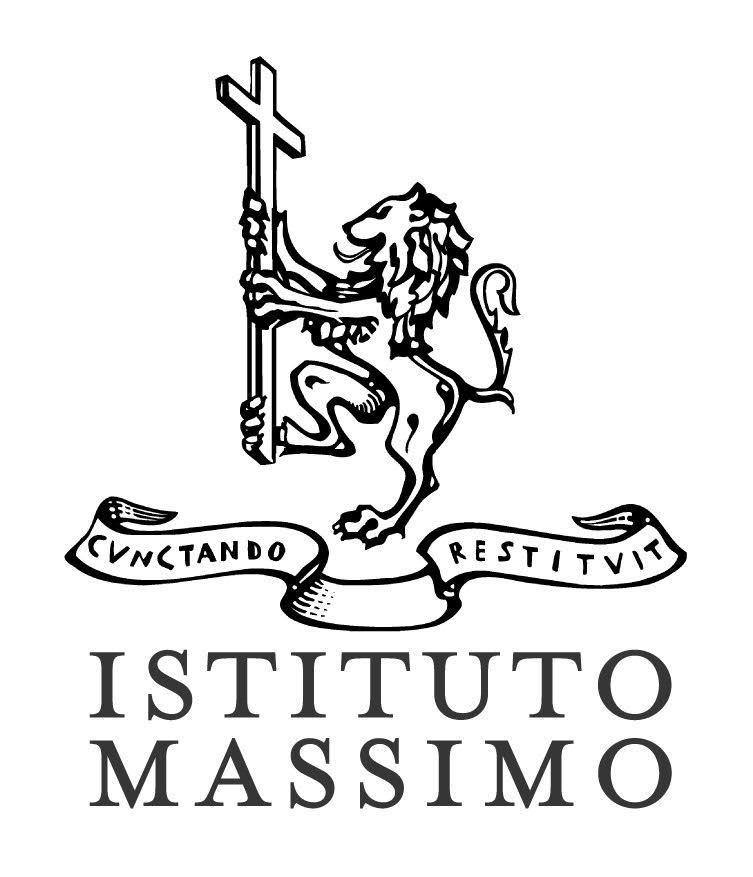 UNA PROPOSTA PER IL NOSTRO QUARTIERE! AUTOBIOGRAFIA COGNITIVACompito di realtà  Riqualificazione e progettazione partecipata di un luogo del nostro quartiere scelto attraverso una “caccia al tesoro multimediale” con Geocaching. La realizzazione di percorsi esplorativi del territorio, con relativa ricerca di notizie storiche, artistiche, geografiche, costituisce parte integrante del compito.DisciplinaTecnologiaAnno scolasticoAlunno/a, ClasseIl temaSintetizza in non più di cinque righe che tipo di lavoro è stato svolto all’interno del tuo gruppo.Possedevi già conoscenze sull’argomento? Se sì, quali?Scrivi almeno due elementi, tra quelli che hai scoperto con questo lavoro, che più ti hanno colpito.Il gruppoValuta, da 1 (scarso) a 5 (ottimo), come avete collaborato nel gruppo:Come ti sei trovato a lavorare nel gruppo?Il tuo grado di collaborazione con i tuoi compagni di gruppo:Il tuo giudizio sull’organizzazione del lavoro di gruppo:Indica due aspetti del lavoro di gruppo che secondo te potrebbero essere migliorati (ad esempio le perdite di tempo, la condivisione del materiale ecc.):Tu nel gruppoQual è stato il tuo contributo al lavoro di gruppo?Che cosa ti ha colpito di più in questa attività, e perché?Che cosa invece non rifaresti o cambieresti, e perché?Qual è stato il tuo “feeling” con questo lavoro? Come ti sei sentito quando ti è stato comunicato il tipo di lavoro che avresti svolto?Il prodotto finaleValuta, da 1 (scarso) a 5 (ottimo) il vostro prodotto finaleQuale aspetto giudichi essere il punto forte del vostro lavoro?Quale aspetto, invece, giudichi essere il punto debole del vostro lavoro?Giudica il lavoro prodotto dal tuo gruppo come originalità e precisione di esecuzione.